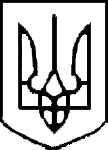 КОМУНАЛЬНА УСТАНОВАСУМСЬКИЙ НАВЧАЛЬНО-ВИХОВНИЙ КОМПЛЕКС № 16ІМЕНІ ОЛЕКСІЯ БРАТУШКИ  «ЗАГАЛЬНООСВІТНЯ ШКОЛА І - ІІІ СТУПЕНІВ  ДОШКІЛЬНИЙ НАВЧАЛЬНИЙ ЗАКЛАД» СУМСЬКОЇ МІСЬКОЇ РАДИ40020, Сумська обл., місто Суми, вулиця  Шишкіна, будинок 12 тел 615-115 e-mail:  nvk16-sumy@ukr.net ЄДРПОУ   Код 21102348Перспективне планування атестації педагогічних кадрів (дошкільний підрозділ)та підвищення кваліфікації  по Комунальної установи Сумський навчально-виховний комплекс № 16 імені Олексія Братушки «Загальноосвітня школа І-ІІІ ступенів-дошкільний навчальний закладу» на 2020-2024 роки                                                                    Директорка закладу                                                                         О.С. СтайкоКузнецова 615-115№Прізвище, ім'я та по батьковіСпеціальність за дипломомПосадаКатегорія, званняКурсиАтестація2020202020212021202220222023202320242024№Прізвище, ім'я та по батьковіСпеціальність за дипломомПосадаКатегорія, званняКурсиАтестаціякакакакака123456891011121314151617181Головань Наталія Володимирівна(З 15.10.2019)1Фізична Реабілітація, 20032. Дошкільна освіта, 2017Вихователь ( з січня 2020 року)Спеціаліст ІІ категорії20202018+од+ к в+2Дейнека Оксана Владиславівна(3 05.12. 2018 року)1.Дошкільне виховання. Практична психологія, 20112. Управління навчальним закладом  ВиховательСпеціаліст------------+од+ к в+2Дейнека Оксана Владиславівна(3 05.12. 2018 року)1.Дошкільне виховання. Практична психологія, 20112. Управління навчальним закладом Практичний психолог (довантаження)Спеціаліст2020------+од+ к в+3Карпенко Світлана Анатоліївна(01.10.2019)Дошкільне виховання 1994Музичний  керівникСпеціаліст2020----+од+ к в+123456891011121314151617184Кравченко Наталія Олександрівна( з 01.02.2018)1/Вчитель укр. мови та літер, 19962/Олігофренопедагог,вчит дітей з вад РВ. Логопед, вчит дітей з поруш мовлення , 2016Вихователь  Спеціаліст ІІ категорія20192017+ к в+5Кріпак ЮліяМиколаївна( з 25.09.2019)Фізреабілітація 2007 АсистентСпеціаліст--------+ к в+6Крупченко  Катерина  Миколаївна( з 12.09 2018) Вчитель початкових класів, 2016,  вихователь 2018навчаєтьсяВихователь Спеціаліст2020------+0д+ к в+7КриводудСвітлана Валентинівна(09.10.2018)Вихователь дошкільних закладів 1988ВиховательСпеціаліст2020------+од+ к в+8Никонець Людмила Олександрівна( з 14.08.2017)1/вихователь дитячого садка  2/ соціальний педагог, практичний психолог3/російська мова, літератураВиховательСпеціаліст            вищоїкатегорії20182019+ к в+9Сова Марина Леонідівна( 3 02.09.2019)1.Українська мова20122.Дошкілля, 2017Вихователь- методист ( вихователь)Спеціаліст ІІ категорії20202018+од+ к в+10Власенко Марина  ОлександрівнаЗ 2018 рокуФізична культура, 2010Інструктор   фізичної культуриСпеціаліст ІІ категорії20162015+од+11Шаіпова Ірина ОлександрівнаМова і література (англійська). Практична психологія, 2005Асистент вихователяСпеціаліст----------+ кв+12Павлова Дарина АндріївнаСДПУ ім. А.С.Макаренка,  2018,2019Асистент вихователяСпеціаліст----------+ кв+